{LOGO of host instituion}                               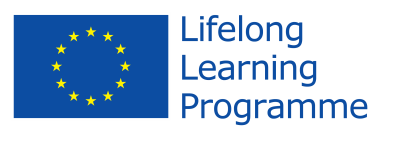 Name of InstitutionErasmus Mobility  Programme for the academic year 2013/2014Invitation LetterThis Letter is for the purpose of confirming the stay of professors/ administrative personnel from _______________________________ regarding their holding classes or expert specialization at foreign higher education institutions within the Erasmus Mobility Programme for the academic year 2013/2014.With this Letter, we confirm the stay of professor / administrative personnel member __________________________ (name, surname and title) at the University of _____________ (name of University) in ____________, ____________ (city and country) in the period from _____________ to_____________________ for the purpose of ___________________________________________________________________________ (objective of candidate’s stay at the foreign institution).This Letter must be signed and notarized by either host professor/mentor, Dean, or Erasmus coordinator of the above mentioned Institution.Name and surname:Title and function:Signature:Date: 